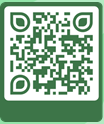 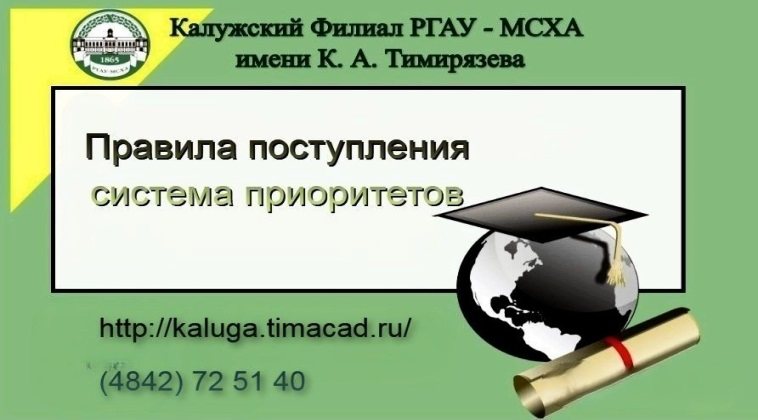 С 2023 года процесс поступления в вузы проходит по новым правилам. Основное нововведение – приоритеты зачисления.Приоритеты зачисления в вузы: что это?Приоритеты зачисления — это порядковые номера (1, 2, 3 и т. д.), которые абитуриент должен указать в заявлении о приеме в вуз напротив каждой специальности/направления и каждого условия поступления. Приоритеты обозначают степень желания абитуриента быть зачисленным по каждому условию поступления. 1 — самый высокий приоритет (самое высокое желание поступить именно на это направление), 2 — ниже, 3 — ещё ниже и так далее.Как указывать приоритеты зачисления в вузы?В каждом вузе можно выбрать до 5 специальностей/направлений обучения и указать приоритеты по ним для каждого вуза. Приоритеты зачисления указываются отдельно для бюджетных и платных мест. Заявления на бюджет и на платное обучение подаются отдельно. Для разных условий поступления приоритеты могут быть разными. Условия поступления включают в себя направление подготовки/специальность, форму обучения (очную, очно-заочную, заочную).Для каждой комбинации условий поступления нужно указать один из существующих двух видов приоритета — приоритет целевой квоты или приоритет иных мест. Если вы планируете поступать по целевой квоте на какую-либо специальность, то должны определить для себя номер приоритета целевой квоты. Если у вас есть права поступать БВИ (без вступительных испытаний), по особой или специальной квоте или же никаких привилегий нет, и вы участвуете в общем конкурсе по результатам ЕГЭ, то для всех этих вариантов указываете вид приоритета, который называется «приоритет иных мест».Приоритеты можно менять раз в сутки до даты окончания приема документовС 2023 года процесс поступления в вузы проходит по новым правилам. Основное нововведение – приоритеты зачисления.Приоритеты зачисления в вузы: что это?Приоритеты зачисления — это порядковые номера (1, 2, 3 и т. д.), которые абитуриент должен указать в заявлении о приеме в вуз напротив каждой специальности/направления и каждого условия поступления. Приоритеты обозначают степень желания абитуриента быть зачисленным по каждому условию поступления. 1 — самый высокий приоритет (самое высокое желание поступить именно на это направление), 2 — ниже, 3 — ещё ниже и так далее.Как указывать приоритеты зачисления в вузы?В каждом вузе можно выбрать до 5 специальностей/направлений обучения и указать приоритеты по ним для каждого вуза. Приоритеты зачисления указываются отдельно для бюджетных и платных мест. Заявления на бюджет и на платное обучение подаются отдельно. Для разных условий поступления приоритеты могут быть разными. Условия поступления включают в себя направление подготовки/специальность, форму обучения (очную, очно-заочную, заочную).Для каждой комбинации условий поступления нужно указать один из существующих двух видов приоритета — приоритет целевой квоты или приоритет иных мест. Если вы планируете поступать по целевой квоте на какую-либо специальность, то должны определить для себя номер приоритета целевой квоты. Если у вас есть права поступать БВИ (без вступительных испытаний), по особой или специальной квоте или же никаких привилегий нет, и вы участвуете в общем конкурсе по результатам ЕГЭ, то для всех этих вариантов указываете вид приоритета, который называется «приоритет иных мест».Приоритеты можно менять раз в сутки до даты окончания приема документов